Oferta laboral                                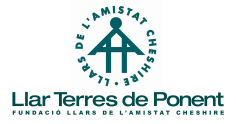 Nom de la institució  LLARS DE L’AMISTAT CHESHIRETipus institució          PRIVADA DE GESTIÓ DE SERVEIS PÚBLICSNom del centre          LLAR TERRES DE PONENTDomiciliAdreça: Joan Maragall , 6                                                                                 codi postal: 25230Municipi i Província:  Mollerussa – LleidaCorreu electrònic: apeiro@llarsamistat.orgTelèfon : 973711168 / 618655335Persona de contacte: Anna PeiróDescripció breu institucióFundació sense ànim de lucre dedicada a l’atenció de persones amb disminució físicaDenominació del lloc de treballInfermeraFinalitat del càrrec InfermeraTasques i funcions Assistencials i sanitàries pròpies de la seva titulació; planificació, implementació i avaluació dels plans de cures, preparació i administració de medicació, recollida de mostres biològiques dels pacients, cura de ferides, registre de totes les tasques realitzades, control dels estocs de fàrmacs i de material...Responsabilitats Cura dels residents, registres i acompliment dels protocols, assistència a les reunions de l’equip multidisciplinar i acompliment de les normes ètico - professionals de la Llar.CondicionsTipus de contracte de treball: Substitució maternitatConveni laboral de l’empresa: “ Convenio colectivo general de centros y servicios de atención a personas con discapacidad.”Sou Brut mensual:1680 €Jornada: complerta Horari : Matí de 7 a 14  Data incorporació : 1 d’abril de 2022Lliurament currículums Recollida cv:  presencial a la Llar Terres de Ponent  o  per correu electrònic  apeiro@llarsamistat.orgFormacióDiplomatura o grau en infermeriaNivell C de català ExperiènciaValorarem experiència en el sector.Ús i coneixement  del programa  e-capCaracterístiques personalsResponsabilitat i capacitat de treball en equip 